Муниципальное бюджетное дошкольное образовательное учреждение  «Детский сад № 137»Занятие по конструированиюс применением технологий STEAM образованияТема «Часы»Старшая группа                                                    Воспитатель: Вдовина М.В.Нижегородская областьГ. Дзержинск2022Цель: совершенствовать технические умения и навыки конструирования из объемных строительных деталей с использованием дидактической системы Ф. ФребеляЗадачи:-расширить представления детей об устройстве часового механизма, а также познакомить с разновидностями шестеренок;-пополнить активный словарь детей словами: шестеренка, микроскоп;-совершенствовать навыки детей в выкладывании деталей согласно образцу;-создать условия для совершенствования технических навыков в работе с программой  ТuxPaint.Материалы и оборудование: подносы со строительными деталями, электронный микроскоп, ИКТ, презентация, программа ТuxPaint, стеклаХод работы:ЭтапыСодержаниеПримечаниеОрг.момент-Ребята, что-то непонятное происходит с моими часами. Ну вот, опять они стоят. Сломались? Вот посмотрите, стрелки не двигаются. Что же делать, ребята, подскажите?-Сдать в ремонтную мастерскую.-Ребята, не могу. Мне сегодня  они очень нужны. Без них мне никак. Надо что-то придумать, и срочно их починить. Волшебная палочка бы нам точно пригодилась. Нужен кто-то очень маленький, чтобы проник в мои часы и нашел причину поломки.-Фиксики.-Отлично, ребята.Как же я сразу не догадалась? Звоним фиксикам.Дедус: Дедус слушает…-Здравствуй, Дедус, как здорово, что мы до тебя дозвонились. Представляешь, мои часы сломались, а починить некому. Помоги, пожалуйста. Дедус: Отчего же не помочь. Помогу, конечно. Давайте ваши часы.-Нам с ребятами очень интересно, можно мы посмотрим, как ты будешь их чинить?СЛАЙД 1- звонящий телефонСЛАЙД 2-ДедусСЛАЙД 3-ДедусОсновная частьДедус:Часовой механизм состоит из нескольких крошечных зубчатых колесиков. Когда колесики крутятся, они сцепляясь друг с другом зубчиками вращают стрелки. Но поворачиваются они не плавно, а толчками, поэтому мы слышим «тик-так». Эти колесики с зубчиками называются шестеренки.-Как интересно. Ребята, пока Дедус выясняет причину поломки, давайте посмотрим на эти шестеренки поближе через микроскоп. А что такое микроскоп, вы знаете?(ответы ребят)Микроскоп- это оптический прибор с сильно увеличивающими стеклами для рассматривания предметов, которые  простым глазом невозможно разглядеть. Давайте же взглянем, как устроены часы. Вы видите колесики с зубчиками, как их много и зубчики, сцепляясь между собой, заставляют двигаться друг друга и соответственно стрелки часов. Это так называемые шестеренки. Они все разные по строению.Дедус:Я так и знал, шестеренка сломалась. Половинка шестеренки рассыпалась. Нужно срочно восстанавливать вторую половину-Что же теперь делать? Может быть, мы с ребятами попробуем смастерить шестеренку из строительных деталей, схему зарисовать, а ты по нашей схеме восстановишь шестеренку? Ребята, поможем Дедусу? Посмотрите на шестеренку. Из каких строительных деталей можно ее смастерить?-Кирпичик, треугольная призма, маленькая треугольная призма.-Замечательно. Половину шестеренки мы выложим по образцу, а вторую половину выложить нам помогут вот эти замечательные стекла. Посмотрите внимательно. Что вы видите?-Предлагаю занять рабочие места, набрать нужное количество строительных деталей и приступить к работе.Схему мы зарисуем с помощью программы. Присаживайтесь, пожалуйста, за ноутбук, а наши гости посмотрят, как у вас здорово получается. Обратите внимание, правая половинка шестеренки похожа на левую.СЛАЙД4-Дедус рассказывает устройство часового механизмаИзображение часов под микроскопомСЛАЙД 5- ДедусСЛАЙД 6- Половинка шестеренки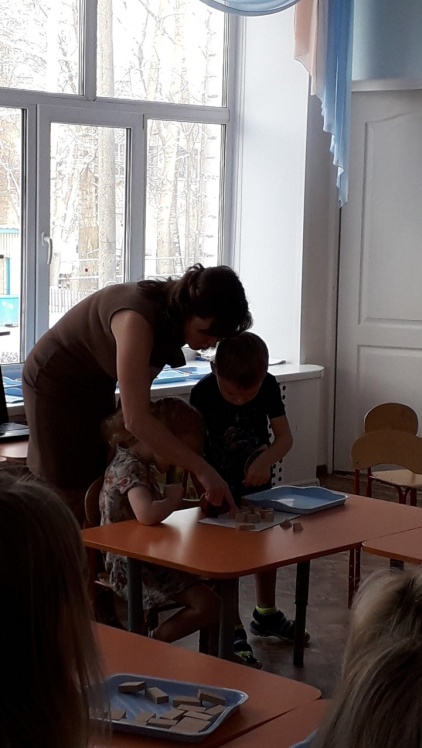 Дети набирают строительные детали и выкладывают шестеренку.Дети зарисовываю схемуЗаключ.частьДедус: Я по вашей схеме быстро выложил вторую половинку шестеренки. Отличная работа. Часы отремонтированы. Стрелка движется. Часы снова идут. Спасибо вам огромное за помощь. И тебе, Дедус, спасибо. СЛАЙД 8- Дедус с шестеренкой